BÁO CÁO HOẠT ĐỘNG CỦA BAN KIỂM SOÁTKỲ HOẠT ĐỘNG TỪ THÁNG 1/2018 ĐẾN THÁNG 3/ 2019Kính gửi: 	Các cổ đông Công ty Cổ phần Quản lý Quỹ Kỹ thươngThay mặt Ban Kiểm soát (BKS), tôi xin báo cáo quá trình hoạt động thể hiện vai trò, chức năng và nhiệm vụ của BKS (kế thừa chức năng, nhiệm vụ của KSV trong năm 2018) trong kỳ hoạt động như sau:Nhân sự:Các thành viên hiện tại của BKS được bổ nhiệm theo Nghị quyết số 01/ĐHĐCĐ-TCC ngày 30/01/2019 của Đại hội đồng cổ đông, bao gồm: -	Ông Đặng Văn Khải 		Trưởng ban Kiểm soát	-	Bà Hoàng Thị Kim Cúc		Thành viên- 	Bà Nguyễn Thị Hường		Thành viênTheo Nghị quyết số 33B/BKS-TCC của Ban kiểm soát ngày 30/01/2019, ông Đặng Văn Khải được bầu là Trưởng ban Kiểm soát.Nhiệm kỳ:Ngày 30/01/2019 Ủy ban Chứng khoán Nhà nước đã ban hành giấy phép số 57/GP-UBCK chuyển đổi mô hình hoạt động của Công ty từ công ty trách nhiệm hữu hạn sang công ty cổ phần.Theo quy định tại Điều 52 của Điều lệ Công ty, nhiệm kỳ của các thành viên BKS không quá 05 năm kể từ ngày được bổ nhiệm.3.   Các công việc cụ thể BKS đã thực hiện trong kỳ hoạt động bao gồm:Họp BKS để bầu các Trưởng BKS.Xây dựng kế hoạch kiểm soát, phân công nhiệm vụ cụ thể cho từng thành viên trong BKS.Kiểm tra tính hợp pháp, hợp lý, trung thực và mức độ cẩn trọng trong công tác quản lý điều hành hoạt động kinh doanh, trong tổ chức công tác kế toán, trong công tác kế toán và lập báo cáo tài chính, cụ thể:BKS đã được cung cấp đầy đủ, kịp thời thông tin về các Nghị quyết, Quyết định của Hội đồng thành viên (HĐTV)/Hội đồng quản trị (HĐQT) để BKS thực hiện chức năng giám sát theo quy định.HĐTV/HĐQT đã chủ động trong việc giám sát và điều hành kịp thời chiến lược kinh doanh, các quyết sách cụ thể trong hoạt động của Công ty, BĐH đã bám sát các quyết sách này để triển khai thành các công việc cụ thể. BKS không phát hiện có hiện tượng vi phạm trong quá trình hoạt động kinh doanh trong kỳ. HĐTV/HĐQT và BĐH cùng với sự trợ giúp của toàn thể cán bộ quản lý đã có nỗ lực đẩy mạnh hoạt động kinh doanh của Công ty trong năm 2018, thể hiện bằng các số liệu tăng trưởng trên báo cáo tài chính năm 2018: tổng tài sản của Công ty đạt 120 tỷ đồng, tăng 60% so với tổng tài sản năm 2017. Tổng doanh thu đạt 64 tỷ đồng hoàn thành 90% kế hoạch, tăng 106% so với doanh thu năm 2017. Lợi nhuận trước thuế đạt 50 tỷ đồng hoàn thành 104% kế hoạch, tăng 153% so với lợi nhuận năm 2017. Một số chủ trương quan trọng đối với hoạt động của Công ty đã được Chủ sở hữ, HĐTV/HĐQT thông qua và/ hoặc được triển khai đúng quy định trong kỳ bao gồm: Chuyển đổi hình thức hoạt động sang công ty cổ phần, Đầu tư vào các trái phiếu phát hành bởi Công ty CP Tập đoàn Masan, Công ty TNHH Khai thác Chế biến Khoáng sản Núi Pháo, Bổ nhiệm/ thông qua bổ nhiệm HĐQT, chủ tịch HĐQT, BKS, trưởng BKS, ... Việc tổ chức công tác kế toán thống kê đã tuân thủ đầy đủ các quy định liên quan, báo cáo tài chính và báo cáo an toàn tài chính đã được lập trên cơ sở tuân thủ đầy đủ các quy định hiện hành. BĐH đã chỉ đạo Bộ phận Tài chính Kế toán tuân thủ quy định về chế độ kế toán, báo cáo tài chính, báo cáo an toàn tài chính dành cho công ty quản lý quỹ theo quy định tại Thông tư 125/2011/QĐ-BTC ngày 5/9/2011, Thông tư 87/2017/TT-BTC ngày 15/8/2017. Đồng thời tuân thủ các quy định tổ chức, hoạt động theo hướng dẫn của Thông tư 212/2012/TT-BTC ngày 5/12/2012 của Bộ Tài chính.HĐQT và BĐH đã chỉ đạo và đảm bảo thực hiện để các báo cáo tài chính, báo cáo tỷ lệ an toàn tài chính được kiểm toán/ soát xét bởi công ty kiểm toán độc lập (Ernst & Young Việt Nam) theo đúng quy định hiện hành. Tỷ lệ an toàn vốn khả dụng cả năm của Công ty 2018 duy trì ở mức cao trong cả năm (tại 31/12/2018 đạt: 633%).Thẩm định báo cáo tài chính hàng năm của công ty, BKS đánh giá các báo cáo đã đảm bảo tính tuân thủ đối với các quy định hiện hành về nội dung và thời gian lập báo cáo và thống nhất với các số liệu trong báo cáo tài chính năm 2018 (đã kiểm toán bởi Công ty Kiểm toán Ernst & Young Việt Nam).Giám sát thành viên HĐTV/HĐQT, BĐH và các cán bộ quản lý: BKS không phát hiện hành vi vi phạm pháp luật, vi phạm Điều lệ Công ty nào của các thành viên HĐQT, BĐH và các cán bộ quản lý cấp cao.Giám sát việc khắc phục các khuyến nghị của đoàn thanh tra, kiểm tra, kiểm toán nội bộ (bao gồm cả kiểm toán nội bộ từ Công ty mẹ) đảm bảo sai sót không lặp lại.Tham gia đóng góp ý kiến với HĐTV/HĐQT và BĐH nhằm nâng cao hiệu quả quản trị rủi ro trong quản lý các nghiệp vụ kinh doanh.4.   Nội dung đáng lưu ý khác:Trong kỳ, không phát sinh vụ khiếu nại, khiếu kiện lớn nào đòi hỏi Công ty phải thực hiện các thủ tục pháp lý liên quan.Trên đây là báo cáo của BKS cho kỳ hoạt động từ tháng 1/2018 đến tháng 3/2019. Kính trình Đại hội đồng cổ đông!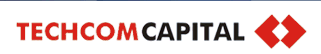 CÔNG TY CP QUẢN LÝ QUỸ KỸ THƯƠNGTrụ sở chính: Tầng 10, Số 191 Bà Triệu, Phường Lê Đại Hành, Quận Hai Bà Trưng, Hà Nội.Website: www.techcomcapital.com.vnCÔNG TY CP QUẢN LÝ QUỸ KỸ THƯƠNGTrụ sở chính: Tầng 10, Số 191 Bà Triệu, Phường Lê Đại Hành, Quận Hai Bà Trưng, Hà Nội.Website: www.techcomcapital.com.vnSố:   /2019/BC-BKSSố:   /2019/BC-BKS Hà Nội, ngày   tháng 4 năm 2019Nơi nhận: - ĐHĐCĐ;- Lưu VP HĐQT; BKS.TM. BAN KIỂM SOÁTTrưởng BanĐẶNG VĂN KHẢI